09.11.2020 (2 –й год обучения)«Весёлая арифметика» Тема: Цифры от 1 – 10. Число 11. Здравствуйте, уважаемые родители! Сегодня мы познакомимся с часами: циферблат, стрелки. Решим  логические задачи на установление закономерностей.Работа в тетради: « Я считаю до 20» Е.В.Колесникова. (Стр.19)1.«Учимся образовывать число 11»(упр.3)Прочитайте детям стихотворение В.П. Гудимова:Что сказать вам о футболе?Мяч в воротах – то, что надо!Нас одиннадцать на поле,Мы – футбольная командаВопросы и задание.•	Сколько игроков в воротах? (Один вратарь)•	Сколько игроков на поле? (Десять)•	Сколько всего игроков? (Одиннадцать)Предложите детям написать, как получилось число 11, и прочитать запись. (Десять плюс один равняется одиннадцати)2.Логическая задача «Дорисуй недостающую елочку» (упр.4)Предложите нарисовать последнюю елочку, используя соответствующую закономерность.•	Какую елочку нарисовали и почему? (Ниже других, потому что каждая елочка ниже предыдущей.)3.Посмотрите с детьми видео. ЛУНТИК - Что Такое Время | циферблат - выставляем время. https://www.youtube.com/watch?v=Brr4JgLFKBE«Напиши на часах время, которое назову» (упр.5)Загадайте детям загадку:Мы ходим ночью, ходим днем,Но никуда мы не уйдем.Мы бьем исправно каждый час,А вы, друзья, не бейте нас.     (Часы)Вопросы и задания.•	Как называется круг с цифрами на часах? (Циферблат)•	Какие стрелки есть у часов и для чего они нужны? (Короткая стрелка показывает часы, а длинная – минуты)Скажите детям, что, если длинная стрелка показывает двенадцать, а короткая – цифру 3, это значит, что часы показывают три часа, такое время показывают первые часы.Предложите детям нарисовать на вторых часах стрелки так, чтобы они показывали пять часов.•	Как нарисовали стрелки на часах? (Короткая стрелка показывает цифру 5, а длинная – число 12)Нарисуйте на третьих часах стрелки так, чтобы они показывали восемь часов.•	Как нарисовали стрелки на часах? (Короткая стрелка показывает цифру 8, а длинная – число 12)Нарисуйте на четвертых часах стрелки так, чтобы они показывали десять часов.•	Как нарисовали стрелки на часах? (Короткая стрелка показывает число 10, а длинная – 12)Больше хвалите детей! Ведь многое из того, что взрослым кажется простым и очевидным, требует от них больших усилий.Успехов вам!Домашнее задание: Фотоотчеты  выполненных  заданий  в тетради «Я считаю до 20» Е.В. Колесниковой,  я  жду в группе  посредством связи через WhatsApp.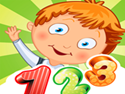 Спасибо за внимание!